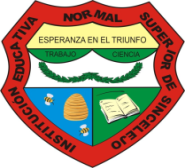 INSTITUCIÓN EDUCATIVA NORMAL SUPERIOR DE SINCELEJOPROTOCOLO DE REUNIONES              FECHA: 19-01-2016	PROTOCOLANTE: Luz Paola Pereira	Hora: 10:00 A.M.	LUGAR: Salón N° 1 Programa de Formación               Asunto: Priorizar las competencias específicas y transversales  que se deben apostar desde el área de Artística,  por grados, atendiendo los resultados de pruebas externas e internas, para el primer período.Indicar los temas que consideran deben ser incorporados en el simulacro para el diagnóstico inicial de los estudiantes.(Estos serán recepcionados por los Coordinadores y la Coordinadora Vilma Benitez los remitirá al Equipo Abel Mendoza.Seleccionar fecha única para realizar las nivelaciones del año inmediatamente anterior, para que el  Consejo Académico establezca el horario de recuperaciones y sea conocido oportunamente por los estudiantes.  A fin del mes de Febrero debe estar solucionada la situación académica de todos los estudiantes desde 1° hasta el Programa de Formación Complementaria.Presentar productos, según lo establecido en la agenda         OBJETIVO: Seleccionar   las competencias específicas ,  transversales y temas, que se deben apostar desde el área de Artística y especificar las fechas de nivelaciones.        ASISTENTES: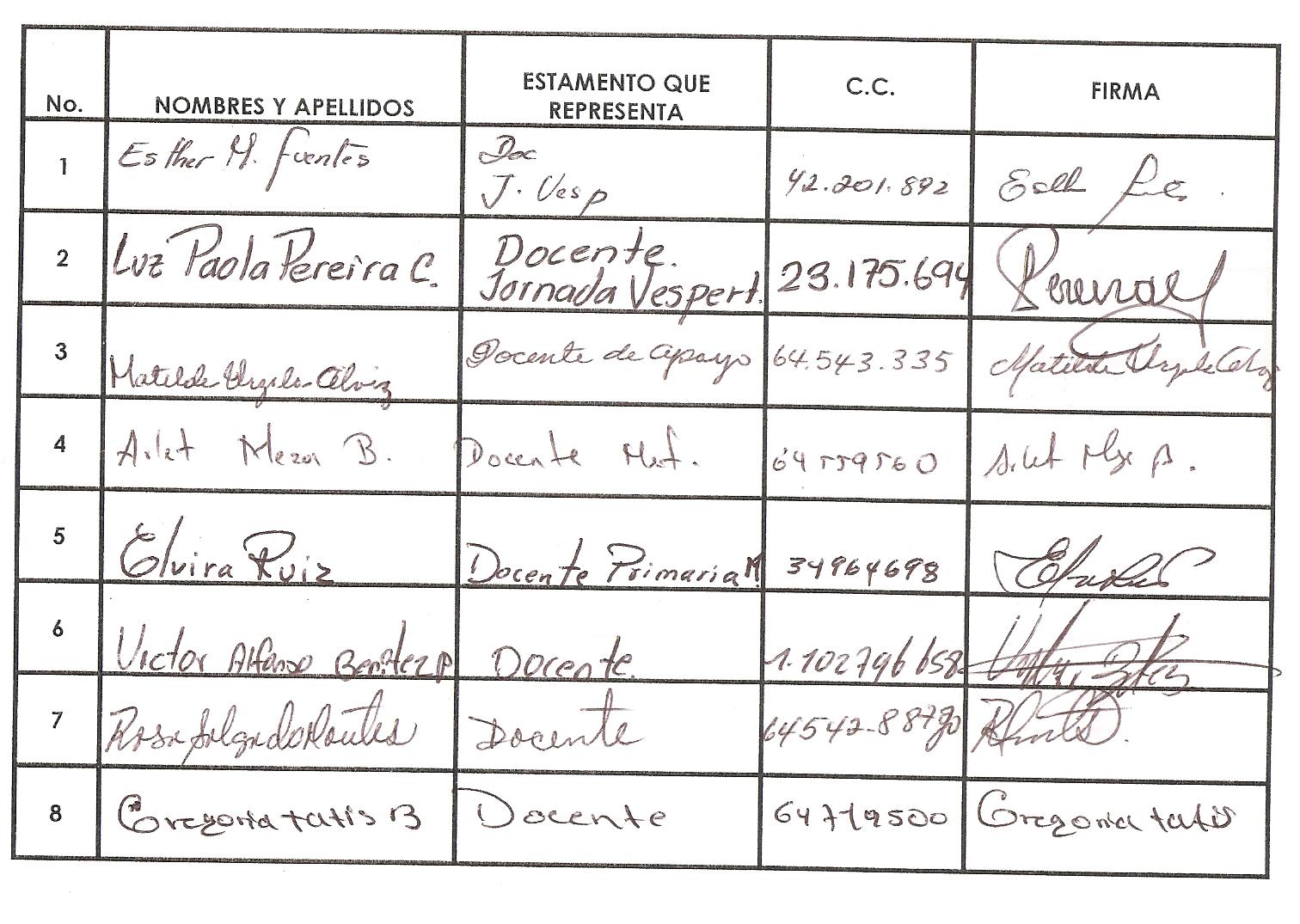                ORDEN DEL DÍA	1. Saludo  Jefes  de área Jornada Matinal y Vespertina	2. Firma  de los asistentes en el protocolo	3. Revisión,  lectura y escritura, de las competencias específicas y transversales acordadas en el 2015              4. Unificar criterios para fijar fecha de nivelaciones.               5.  Compromisos	TEMAS TRATADOS:Lo primero que se dialoga en el equipo,  es la identificación de las competencias específicas del área de Artística,  como es la sensibilidad, la  apreciación estética y la comunicación, las cuales, involucran unos procesos, es decir, cómo se desarrollan las competencias en Artística y esos procesos involucran al estudiante como espectador, llamado, proceso de recepción; envuelven al estudiante como creador  llamado proceso de creación e implican al estudiante como expositor que corresponde a los procesos de socialización.Teniendo clara las competencias específicas, se procede a leerlas, y ponerlas a  consideración, desde el grado de Preescolar  hasta el Priograma de Formación y se van escribiendo en el protocolo.  Lo mismo se hace con las competencias transversales.  Al final, se selecciona el día 8 y 9 de Febrero para realizar las nivelaciones pendientes del año anterior.        CONCLUSIONES:En la reunión se detecta, que los  grados   4° y 5° de la Jornada Matinal  y toda la Básica Primaria de la Jornada Vespertina, no tienen representantes y por lo tanto se carece de esa información tan valiosa.En los grados 10° y 11° no se encuentra información referente al plan de estudio.         COMPROMISOS:Dar  un espacio con todos los Docentes representantes del área de Artística, desde Preescolar hasta el Programa de Formación, para hacer los ajustes del área.         VARIOS:APROBACIÓN DEL PROTOCOLO: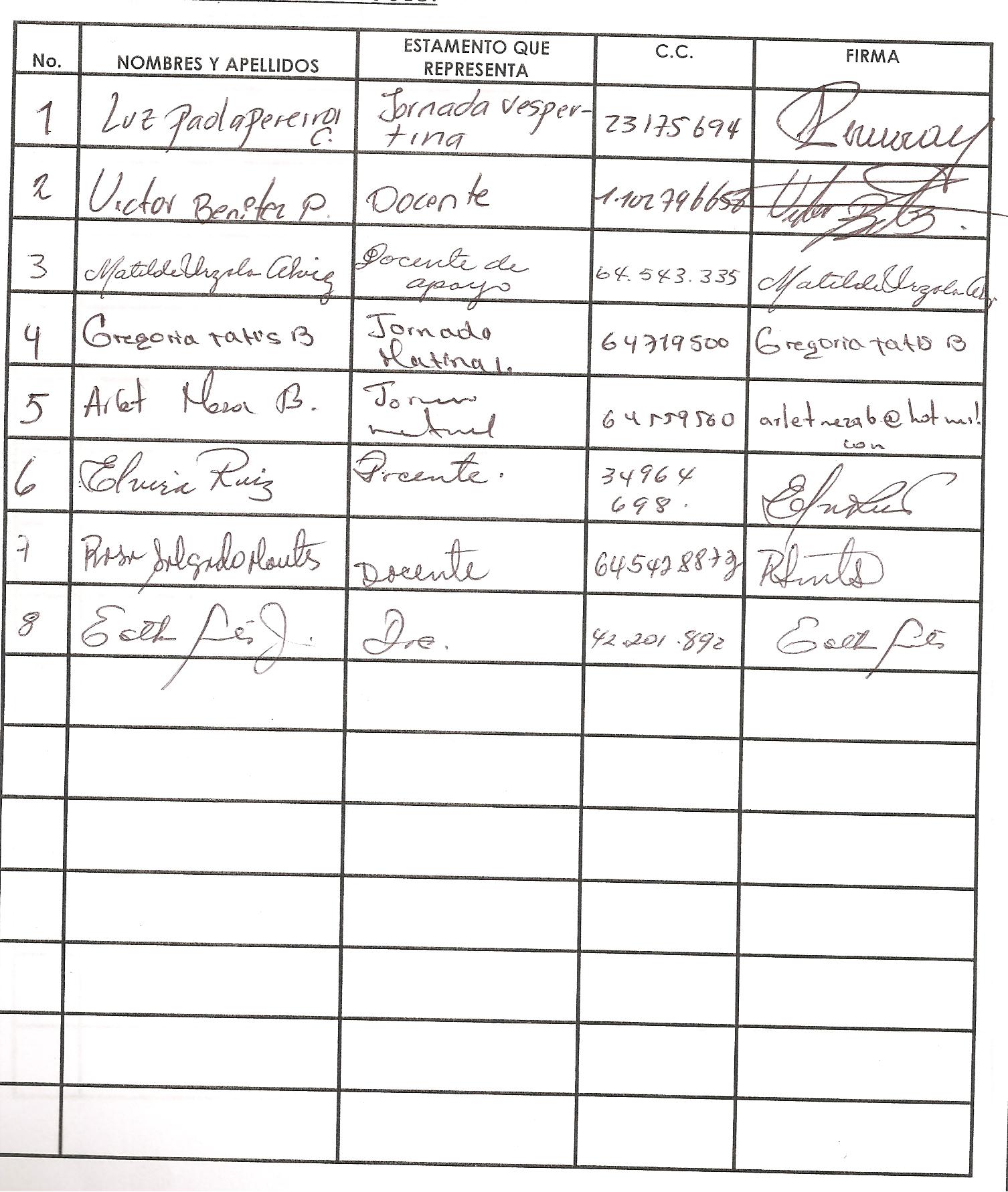 